Hier sind eine Reihe von Verständnisfragen zum Film ...                                       Name:_________________________Emission und Absorption von Licht by Lehrer Schwarze – 14:03 minZeichne das Energiestufenmodell für das Heliumatom.Wie unterscheidet sich das Energiestufenmodell bei den verschiedenen Elementen?Wie werden Elektronen angeregt, und was passiert dabei?Was sind Photonen?Wann werden Photonen von einem Atom absorbiert?AKKappenberg
 Emission und Absorption von LichtI00c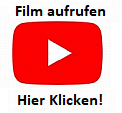 